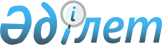 Об организации социальных рабочих мест
					
			Утративший силу
			
			
		
					Постановление акимата Бородулихинского района Восточно-Казахстанской      области от 16 апреля 2010 года N 652. Зарегистрировано Управлением юстиции Бородулихинского района Департамента юстиции Восточно-Казахстанской области 29 апреля 2010 года за N 5-8-111. Утратило силу постановлением акимата Бородулихинского района Восточно-Казахстанской области от 20 февраля 2012 года N 285

      Сноска. Утратило силу постановлением акимата Бородулихинского района Восточно-Казахстанской области от 20.02.2012 N 285 (вводится в действие по истечении десяти календарных дней после дня его первого официального опубликования).

      

      В соответствии с подпунктом 13), 14) пункта 1 статьи 31 Закона Республики Казахстан от 23 января 2001 года № 148 «О местном государственном управлении и самоуправлении в Республики Казахстан», статьями 4, 5, 7, 9, 12, 18-1 Закона Республики Казахстан от 23 января 2001 года № 149 «О занятости населения», Постановлением Правительства Республики Казахстан от 31 марта 2010 года № 259 «Об утверждении Правил использования целевых текущих трансфертов и целевых трансфертов на развитие областным бюджетам, бюджетам городов Астаны и Алматы, и средств, выделяемых республиканским организациям в рамках реализации стратегии региональной занятости и переподготовки кадров» акимат Бородулихинского района ПОСТАНОВЛЯЕТ:



      1. Организовать социальные рабочие места для трудоустройства безработных и незанятого населения из целевых групп (далее - социальные рабочие места)



      2. Социальные рабочие места организуются сроком до шести месяцев.



      3. Социальные рабочие места организуются на предприятиях, в учреждениях, организациях, независимо от форм собственности (далее – работодатель)



      4. Создание социального рабочего места осуществляется работодателем на основе договора с государственным учреждением «Отдел занятости и социальных программ Бородулихинского района» (далее - отдел). Договор должен содержать обязанности сторон, виды, объемы работ, размер и условия оплаты труда, срок и источники финансирования социальных рабочих мест.



      5. Расходы работодателя на оплату труда безработных и незанятого населения из целевых групп, трудоустроенных на социальные рабочие места по Программе занятости, частично возмещаются отделом из средств местного бюджета, в размере пятидесяти процентов от минимальной заработной платы, установленной законодательством Республики Казахстан на расчетный счет работодателя.



      6. Оплата труда безработных и незанятого населения из целевых групп, принятых на социальные рабочие места в рамках «Дорожной карты» производится отделом на личные счета участников за счет средств Республиканского бюджета в размере двадцати тысячи тенге в месяц, включая обязательные пенсионные взносы и индивидуальный подоходный налог.



      7. Оплата труда безработных и незанятого населения из целевых групп, принятых на социальные рабочие места в рамках «Дорожной карты» осуществляется работодателем ежемесячно из собственных средств в соответствии с условиями индивидуального трудового договора и зависит от количества, качества и сложности выполняемой работы.



      8. Условия труда определяются трудовым договором, заключенным между работодателем и лицом, трудоустроенным на социальное рабочее место, в соответствии с трудовым законодательством Республики Казахстан.



      9. Отбор работодателей, предлагающих организацию социальных рабочих мест, производится в порядке очередности, по мере поступления официальных предложений.



      10. Контроль за исполнением постановления возложить на заместителя акима района Атаеву Р. А.



      11. Признать утратившим силу постановление акимата Бородулихинского района от 05 июня 2009 года № 323 «Об организации социальных рабочих мест» (зарегистрировано в Реестре государственной регистрации нормативных правовых актов 01 июля 2009 года № 5-8-90, опубликовано в районной газете «Пульс района» 17 июля 2009 года № 33).



      12. Настоящее постановление вводится в действие по истечении десяти календарных дней после дня его официального опубликования.

      

      

      Аким района                                          Т. Касымов
					© 2012. РГП на ПХВ «Институт законодательства и правовой информации Республики Казахстан» Министерства юстиции Республики Казахстан
				